Attachment Prep 3Ainsworth’s Strange situationTask 1- Research methods Recap- Define the following types of observation and identify one strength and limitation of each. Use your notes from the Christmas prep if you find this difficultCovert vs OvertNatural vs ControlledParticipant vs Non participantObservational Design: How does a researcher actually plan an observational study? Read the following and make notesDeveloping behavioural categoriesFor structured observations one of the hardest tasks before carrying it out is deciding how the behaviour should be categorised. The researcher needs to be very clear on exactly what behaviour they’re looking for. It is operationalising –breaking up behaviour in a set of components so it can be measured. For example, if the target behaviour was ‘affection’ the behavioural categories could be hugging, kissing, smiling, holding hands etc. The categories should be:-Objective – the researcher should not have to make guesses about behaviour. The categories must be observable.No waste basket – in other words all possible behaviours are covered and avoiding a ‘waste basket’ category, in which loads of different behaviour is thrown in because it’s unclear where the behaviour should be categorised.Independent of each other – categories should not overlap, meaning that the researcher has to mark two categories at one time.Sampling Methods for observations:With unstructured observations there is continuous recording of the behaviour in as much detail as possible and in many cases there would be far too much data to record. For complex behaviour, this may not be practical.Structured observations have a systematic (a clear organised system) way of observing behaviour using sampling. There are two methods:-Event sampling – this involves counting the times a particular behaviour (event) occurs in an individual or target group. See example below.Time sampling – this method records behaviour within a particular time frame. For example noting what an individual is doing every 30 seconds, or some other time frame.Assessing Reliability in observationsDefine “Reliability” (you should know this)…..Define Interrater reliability (may need a google)…. Task 2- Attachment- Ainsworth’s strange situation 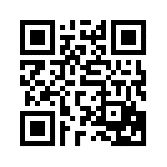 You need to work through all the activities below using the strange situation clip on the website https://www.youtube.com/watch?v=4qq1CGBao_M&feature=youtu.be, pages 17-18 of your attachment packs and your brains. Activity one-Types of attachment (pg 17/18 of packs)There are three types of attachment according to Ainsworth Secure, insecure-avoidant, insecure-resistant. Match the correct type of attachment to the correct descriptions below.Activity two-Deciding how a child is attached (page 18 of packs).Ainsworth came up with a list of behaviours that can be used to identify attachment styles in infant. Below is a table with these behaviours in but some are missing, add them in.Activity three-applying to a scenario (using activity two)Below is a description of two children interacting with their care-givers, you need to decide what type of attachment they are displaying and give evidence from the scenario to justify your answer.Jemima’s childType of attachment-_________________________________Examples from scenario-Ellie’s childType of attachment-__________________________Examples from scenario-Activity four-The strange situation (using the clip- it’s on the page) https://www.youtube.com/watch?v=4qq1CGBao_M&feature=youtu.be,Fill in the procedures table below for the strange situation after watching the clip. Activity 5- Classifying baby G’s attachment styleUsing your observations from activity 5 tick each of the behaviours in the table below that baby G displays and use that to decide what attachment style baby G has and justify your answer.Baby G is securely attached/avoidant/resistant (delete appropriate) because he displays the following behaviour________________________________________________________________________________________________________________________________________________________________________________________________________________________________________________________________________________________________________________________________________________________________________________________________________________________________________________________________________________________________________________________________________________________________________________Secure Attachment  (66%)Insecure-avoidant (22%)Insecure-resistant (12%)Harmonious and cooperative relationship______willingness to explore (using caregiver as______  _____)High _________anxietyEnthusiastic on reunion with ____________Some ___________ anxiety but maybe soothed______ willingness to explore (_____________ from caregiver)_______ social interaction and intimacy with others and treat caregivers and strangers _____________ stranger anxietyIndifferent/_____/___ separation anxiety_______ contact on reunion with caregiver____ willingness to explore_____ stranger anxietyBoth ____ and _____ intimacy and social interaction______ distressed on separation from caregiver (high separation anxiety)_____ and _______ reunion from caregiver (angrily resisting being picked up but seek proximity in different ways) Stages People in the room and what do they do?Behaviour of baby G during the stage(think about things like-exploring the room, interactions with mum, reaction to stranger, reaction when reunited etc)1Mum, infant, researcherResearcher shows them the room and then leaves.Baby enters the room happily and looks around.2345678Secure Attachment  (66%)Insecure-avoidant (22%)Insecure-resistant (12%)Harmonious and cooperative relationshipHigh willingness to explore (using caregiver as safe base)High stranger anxietyEnthusiastic on reunion with caregiverSome separation anxiety but maybe soothedAvoid social interaction and intimacy with others and treat caregivers and strangers similarlyHigh willingness to explore (independently from caregiver)Low stranger anxietyIndifferent/little/no separation anxietyAvoids contact on reunion with caregiverBoth seek and reject intimacy and social interactionLow willingness to exploreHigh stranger anxietyVery distressed on separation from caregiver (high separation anxiety)Seeks and rejects reunion from caregiver (angrily resisting being picked up but seek proximity in different ways) 